AI GENITORI DELL'ALUNNO/A  ___________________________CLASSE III^ SEZ______CONSIGLIO ORIENTATIVO PER L'ISCRIZIONE ALLA SCUOLA SECONDARIA DI 2° GRADO PER L’ANNO SCOLASTICO 2018/19Il Consiglio di Classe considerato il percorso formativo compiuto dall'alunno/a nel triennio della Scuola Secondaria di I grado formula il seguente consiglio orientativo tenuto conto delle attitudini, degli interessi e dell'impegno dimostrati.  Si  consiglia la prosecuzione degli studi nell’ambito della:Data:                              Il Coordinatore di Classe                                              La Dirigente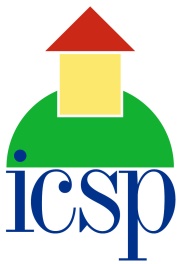 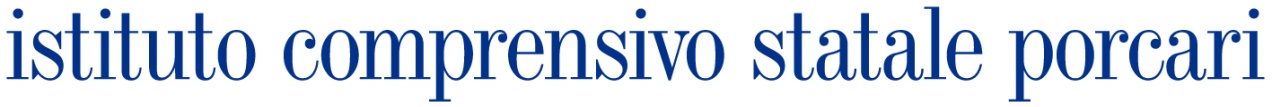 SCUOLA DELL’INFANZIA, PRIMARIA e SECONDARIA DI 1° GRADOvia Catalani - 55016 PORCARI (LU) - tel.  0583 210747  -  fax 0583 210678www.icsp.gov.it    -   e-mail: luic84100e@istruzione.it   -  c/c postale  75214890   c.f. 92038730468__________________________________________________________________________________________METODO DI LAVORO 􀀀 efficace e autonomo􀀀 autonomo􀀀 in via di formazione􀀀 non sempre produttivoINTERESSE E IMPEGNO NELLE ATTIVITA’ SCOLASTICHE 􀀀 costanti􀀀 discontinui􀀀 settoriali􀀀 superficiali􀀀 saltuari􀀀 modestiATTITUDINI RILEVATE 􀀀 per le discipline scientifiche􀀀 per le discipline umanistiche􀀀 per le lingue straniere􀀀 per il disegno tecnico􀀀 per l'operatività􀀀 tecnico-informatiche􀀀 artistiche􀀀 musicali􀀀 ginnico-sportive   ISTRUZIONE TECNICADurata quinquennale – Settore e Indirizzo:   ISTRUZIONE PROFESSIONALEDurata quinquennale – Settore e Indirizzo: ISTRUZIONE LICEALEDurata quinquennale - Indirizzo:  SETTORE ECONOMICO SETTORE SERVIZI  Liceo classico  SETTORE TECNOLOGICO SETTORE INDUSTRIA E ARTIGIANATO  Liceo scientifico  Liceo linguistico  Liceo artistico  Liceo musicale e coreutico  Liceo delle scienze umaneIndirizzo base  Liceo delle scienze umaneIndirizzo economico-sociale